Unplugged Coding: This activity can be done to compliment or replace the online Scratch activity if access to a computer is not available. Students will sketch out the net that they want to build. Students will draw or stack these blocks to create their own ‘code’ to program their sprite to move to trace the net. Once the sprite has moved, use something to trace on the ground to ensure that the Sprite is the following the correct path. For the unplugged activity only (otherwise, use the measurements in the code), assume that the dimensions of the cube are 2 steps by 2 steps by 2 steps to create a prism with equivalent volume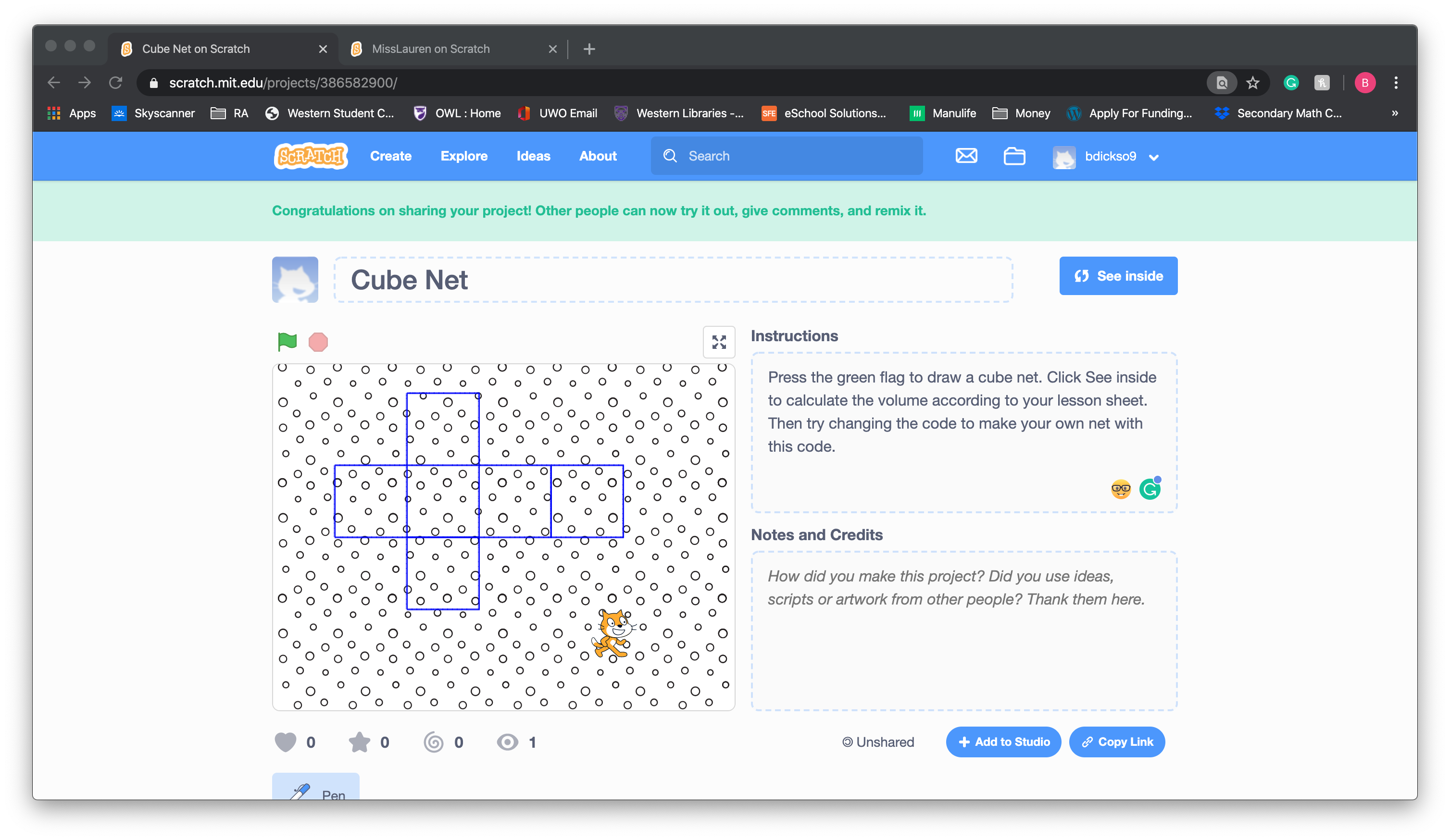 